Associate Teacher Feedback FormThank you for your willingness to mentor a future teacher through the practicum placement.Your guidance and support of the teacher candidate is greatly appreciated.The School of Education at Redeemer University regularly examines how we can improve our program.  Please complete the information below and return it to <teach@redeemer.ca>following the placement.  Thank you for your input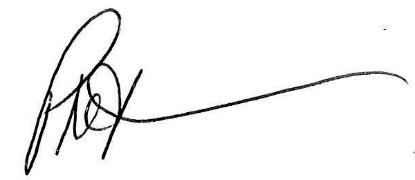 Phil Teeuwsen OCT, Ph.D.Dean & Associate Professor, School of EducationActing Practicum Supervisor, School of Education 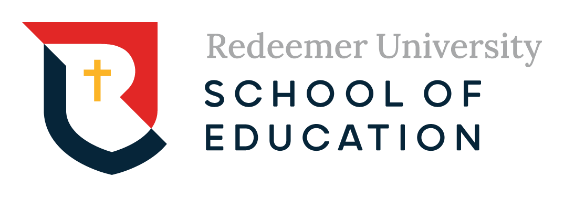 	777 Garner Rd. E. Ancaster, ON L9K 1J4      Telephone: 905-648-2139, ext. 4405      Fax: 905-648-2134      Email: teach@redeemer.caName School What are components of the practicum that you see as particularly valuable?Suggestions for improvement of the practicum:Would you like someone to contact you about your suggestion of other items?What are components of the practicum that you see as particularly valuable?Suggestions for improvement of the practicum:Would you like someone to contact you about your suggestion of other items?